Option 8 – Checks Written for Monthly BillsDirections:  If you are choosing this writing option for 1 of your 5 writing assessments, write out checks for the following bills.  Do them just how we practiced them in class.Write out a check for your mortgage.Date:  April 25Pay:  Quicken LoansAmount:  1,750.00Write it out:  One thousand seven hundred and fifty and no/100For:  mortgageSign your nameWrite out a check for groceries.Date:  April 26Pay:  Wal-MartAmount:  241.98Write it out:  Two hundred forty-one and no/100For:  groceriesSign your nameWrite a check for dinner.Date:  April 26Pay:  Ana MiasAmount:  37.23Write it out:  Thirty-seven and 23/100For:  dinnerSign your nameWrite a check for your credit card bill.Date:  April 27Pay:  CitibankAmount:  514.25Write it out:  Five hundred fourteen and 25/100For:  Visa paid in fullSign your nameWrite a check to Dry Clean Super Center for your dry cleaning.Date: April 28Pay: DCSCAmount:  15.78Write it out:  Fifteen and 78/100For:  dry cleaningSign your nameWrite a check for the electric bill.Date:  April 28Pay:  Co-ServAmount:  298.00Write it out:  Two hundred ninety-eight and no/100For:  electricSign your nameWrite a check for your car payment.Date:  April 28Pay:  Fifth Third BankAmount:  347.47Write it out:  Three hundred forty-seven and 47/100For:  car paymentSign your nameWrite a check for your storage unit rent.Date:  May 1Pay:  Advantage StorageAmount:  165.00Write it out:  One hundred sixty-five and no/100For:  monthly storage billSign your name1.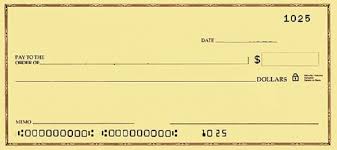 2.3.4.5.6.7.8.